JAHRESPROGRAMM 2023                          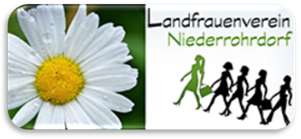 www.landfrauen-niederrohrdorf.chMärz	GENERALVERSAMMUNGMittwoch, 29	Treffpunkt: 19.00 Uhr, Kirchenzentrum Gut HirtMai	VEREINSREISEMittwoch, 24.	Genaueres an der GV und auf spezieller EinladungJuli	MÄRTKAFI MIT DEN LANDFRAUENSamstag, 1.	9.00 bis 11.30 Uhr GemeindezentrumAugust	FÜHRUNG LENGNAU «DOPPELTÜREN» + SYNAGOGEMontag, 14.	Treffpunkt: 17.30 Uhr Coop Parkplatz. Wir gehen mit eigenen 	Autos und machen eine Fahrgemeinschaft	Zeit: 18.30 Uhr bis 20.30 Uhr	Kosten:  Fr. 10.00 (Nichtmitglieder plus Fr. 5.00)	Anmeldung: bis 31. Juli bei Uschi Biffi  078 649 73 05	oder E-Mail: ursula.biffi@bluewin.ch	Männer und Nichtmitglieder willkommenSeptember	«STEINE FÜR’S LEBEN» IN ORTPUNTH (bei Biel BE)Samstag, 23.	Treffpunkt: 07.00 Uhr Coop Parkplatz. Wir gehen mit eigenen	Autos und machen eine Fahrgemeinschaft	Zeit: 09.00 Uhr bis 12.00 Uhr	Kosten: Kurs Fr. 30.00 plus Material ca. Fr. 100.00 je nach her- gestellten Produkten zum nach Hause nehmen.(Nichtmitglieder plus Fr. 5.00)	Anmeldung: bis 9. September bei Rita Wyss  079 392 43 47	oder E-Mail: wyss-rita@bluewin.ch	Männer und Nichtmitglieder willkommenDezember	SENIORENADVENTSFEIERMittwoch, 13.	Zeit: 14.00 Uhr Kirchenzentrum Gut Hirt	Für diesen Anlass hoffen wir wieder auf eure Mithilfe!Die Anmeldungen für Besichtigungen und Kurse sind verbindlich. Im Verhinderungsfall bitte bis spätestens 4 Tage vor Kursbeginn abmelden oder andere Person als Ersatz anmelden. Ansonsten müssen wir die Kosten in Rechnung stellen. Wir danken für das Verständnis.Vorstand:	Luzia Mettler- Präsidentin		079 817 51 82	Rita Wyss, Kassierin			079 392 43 47	Daniela Felix, Aktuarin		076 332 54 43	Barbara Wettstein			078 808 64 60	Uschi Biffi				078 649 73 05				Januar 2023, der Vorstand